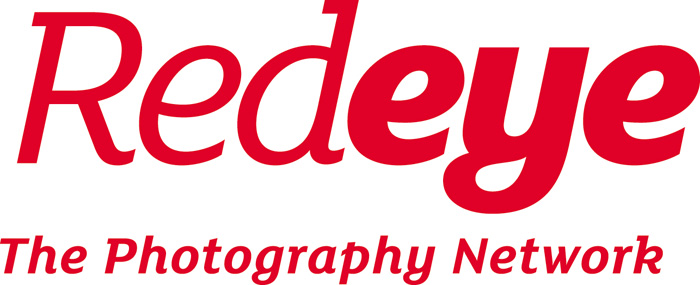 2022 call for nominations for the board of RedeyeRedeye’s Annual General Meeting takes place on Tuesday 27 September 2022 at 6 – 8pm via Zoom.If you would like to stand for election to the board, see below for full details.If you want more background info, or would like to propose a resolution to be discussed at the AGM, we also advise you to see Redeye’s Practical Guide for Members (www.redeye.org.uk/rules).Would you like to be on Redeye’s board of directors? The board would like to invite nominations by 15 August 2022 from within the Redeye membership to elect up to two additional board members (directors) at the AGM. One existing elected board member is also seeking re-election. Board members play an active and critical part in running Redeye. You need to be a current member to be elected, and you need another member to propose you.We are really keen to have a board that reflects the diversity of the whole photographic community. We welcome applications from anyone regardless of age, income, class, gender, ethnicity, disability or sexuality. You don’t need to have prior board experience.This year we are particularly looking for board members with skills or knowledge in any of the following areas: The registered society sector; the media, press and the digital economy; membership organisations; the law as is relevant to Redeye; knowledge of commercial photographic practice.NB you don’t have to fulfil all of the above! Look at the skills audit below for more detail. The most important thing is you support what Redeye does and would like to help.To stand, you need to be a current member, have a nominator who is also a member, and submit your nomination by the end of Monday 15 August 2022, using the nomination form at the end of this document.Roles and responsibilities of board membersWe would like board members to agree to the following roles and responsibilities:Be current Redeye members (unless co-opted)Have skills, experience or knowledge relevant to RedeyeSupport Redeye’s aims and objects, and act in the best interests of the organisationUnderstand their responsibilities and ethical requirements as directorsCommit to attend all board meetings, other meetings and training as neededAdvocate for Redeye in public and at other events and organisationsRespect the confidentiality of Redeye’s businessUnderstand their duties and powers as summarised in the rules of RedeyeAgree to adhere to the principles of public life – selflessness, integrity, objectivity, accountability, openness, honesty, leadership. See: www.gov.uk/government/publications/the-7-principles-of-public-lifeEither the nominee or their nominator, preferably both, need to be present at the AGM where they are standing for election.What commitment is needed?We can arrange training and induction sessions for elected board members to get people up to speed and fully aware of their role.You don’t need to have prior board experience! As long as you can agree to the above roles and responsibilities, we’ll give you all the knowledge you need.Board members attend four full board meetings (2 hours each) per year, plus typically 3 to 6 other meetings, and occasional training sessions. There are also regular email briefings or queries. From time to time some board members speak in public about Redeye.In practice the minimum time needed is about half a day per month.Skills auditWe try to be as open and logical as we can about what skills and experience are needed on the board. Firstly, we list all the possible skills that might be useful. Then each board member rates their own abilities. “Primary skill” means that the board member has some authority and knows the subject well; “secondary skill” means that the board member has some knowledge or experience.Third, we assess which skills are delivered by the staff and our associates or advisors.From that, we are able to identify the skills that we would like from incoming board members, as listed above.If for whatever reason we are not able to elect board members with all the skills we need, the board is able to co-opt (i.e. appoint) up to four board members. Redeye’s board calls on skills and expertise in the following areas:Board and governance experienceManagement experience – including change managementThe photography industry - services and manufacturingKnowledge of commercial photographic practiceKnowledge of arts photography practicePhotography print and image salesMarketing, communications and PR - campaigningPublic and strategic programmingFundraisingRegistered society sectorMembership organisationsCommercial growth / mixed income economy/ entrepreneurialismEducation strategy and researchMedia, journalism, press and the digital economyChildren and young people in the arts and creative sectorFinance and accountsActivism and corporate social responsibilityHuman resources / personnelThe law in relation to RedeyePolitics and public sector/ policyDigital/ IT/ dataMonitoring and evaluating performanceEquality and diversitySocially engaged practiceHealth and SafetyList of current directorsDirector seeking re-election at the 2022 AGM:Elizabeth Wewiora, photographic artist, curator and creative producerPrimary skills: 5, 8, 9, 13, 15, 24; Secondary skills: 1, 2, 6, 7, 17, 20, 22, 23, 25Other directors continuing in post:Yan Wang Preston, photographer, photography lecturerPrimary skills: 5, 13; Secondary skills: 2, 4, 6, 7, 9, 24Lindsay Taylor, curator of contemporary artPrimary skills: 1, 2, 5, 7, 8, 9, 13, 16, 20, 22, 23, 25; Secondary skills: 3, 11, 12, 14, 15, 17, 18, 21, 24Asif Salam, photographerPrimary skills: 18, 22; Secondary skills: 2, 7, 12, 14, 16, 19, 21, 23Geoff Crossley, photographer and business advisorPrimary skills: 1, 2, 7, 11, 12, 16, 18, 22, 23, 25; Secondary skills: 3, 4, 5, 8, 10, 14, 17, 19, 20, 21, 24Co-opted director now seeking election:Sebah Chaudhry, creative producerPrimary skills: 3, 5, 7, 23; Secondary skills: 2, 6, 8, 9, 11, 14, 15, 17, 21, 22, 24, 25Director retiring at the 2022 AGM:Tristan Poyser, photographer, photography lecturerPrimary skills: 4, 5, 7, 12, 13; Secondary skills: 1, 3, 6, 21, 23, 24Nomination form for election to the board of directors of RedeyeIf you are standing for election to Redeye’s board you must complete all details below. Copy the text on this page into a new document, and fill in all details. Scanned or typed signatures are acceptable.Use one of these formats: .PDF, .DOC, .DOCX or .RTF.The form must be submitted by email to submissions@redeye.org.uk. Deadline is the end of 15 August 2022. Put the words “Board nomination” in the email subject.You should receive an immediate confirmation; if not, please check your spam folder then call 0845 456 0260.Your and your nominator’s name and the “About the nominee” text will be circulated to all members before the AGM. Nominee (proposed board member)Title and name:Job title:Address:Email:Telephone number:I agree to my name being put forward for election. I understand the roles and responsibilities outlined above.Signed:Date:Nominator (must also be a Redeye member)Name:I nominate the above-named nominee for election to the board of Redeye.Signed:Date:About the nomineeBelow, please tell us why you would make a good board member. Please do not write more than 300 words in total. You should include a brief description of why you want to be a director and what specific skills you will bring to the board. You can include any links you want to share, for example to your biography or LinkedIn page.